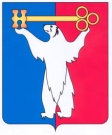 АДМИНИСТРАЦИЯ ГОРОДА НОРИЛЬСКАКРАСНОЯРСКОГО КРАЯПОСТАНОВЛЕНИЕ04.10.2018                                             г. Норильск                                               № 376О внесении изменений в постановление Администрации города Норильска от 12.05.2017 № 206В соответствии с Федеральным законом от 27.06.2018 № 170-ФЗ «О внесении изменений в Федеральный закон «Об основах системы профилактики безнадзорности и правонарушений несовершеннолетних», статьи 22 и 66 Федерального закона «Об образовании в Российской Федерации» и о признании утратившими силу отдельных законодательных актов (положений законодательных актов) РСФСР и Российской Федерации»,ПОСТАНОВЛЯЮ:1. Внести в Положение о порядке взаимодействия органов и учреждений системы профилактики безнадзорности и правонарушений несовершеннолетних муниципального образования город Норильск (за исключением поселка Снежногорск) в организации индивидуальной профилактической и реабилитационной работы с семьями и несовершеннолетними, находящимися в социально опасном положении, утвержденное постановлением Администрации города Норильска от 12.05.2017 № 206 (далее – Положение), следующие изменения:1.1. В абзаце шестом пункта 2.2 Положения слова «меры административного взыскания» заменить словами «мер административной ответственности».  1.2. Пункт 2.3 Положения изложить в следующей редакции: «2.3. Органы и учреждения системы профилактики проводят индивидуальную профилактическую и реабилитационную работу в отношении родителей или иных законных представителей несовершеннолетних, иных лиц, если они не исполняют свои обязанности по их воспитанию, обучению и (или) содержанию, совершают в присутствии несовершеннолетних противоправные и (или) антиобщественные действия, оказывающие отрицательное влияние на поведение несовершеннолетних, либо допускают жестокое обращение с ними.».2. Опубликовать настоящее постановление в газете «Заполярная правда» и разместить его на официальном сайте муниципального образования город Норильск.И.о. Главы города Норильска		                                                         А.В. Малков